Türkiye’nin Az Bilinen Şaraplık ÜzümleriButik üreticilerin Türkiye şaraplarında estirdiği kalite rüzgârı, şaraplık üzüm çeşitliliğini de artırıyor. Geçmişte az duyduğumuz ya da hiç duymadığımız şaraplık üzümler artık ülkemizde de üretiliyor. Bu üzümler sayesinde eşsiz şarap deneyimleri yaşıyoruz. Az tanınmış ancak Dünya şarapçılık sektörünün önemli lezzet zenginliğinin parçaları olan bu üzümleri üreten üreticilere şapka çıkarıyorum.Az bilinen bu üzümleri tanıyalım isterseniz;Granache Üzümü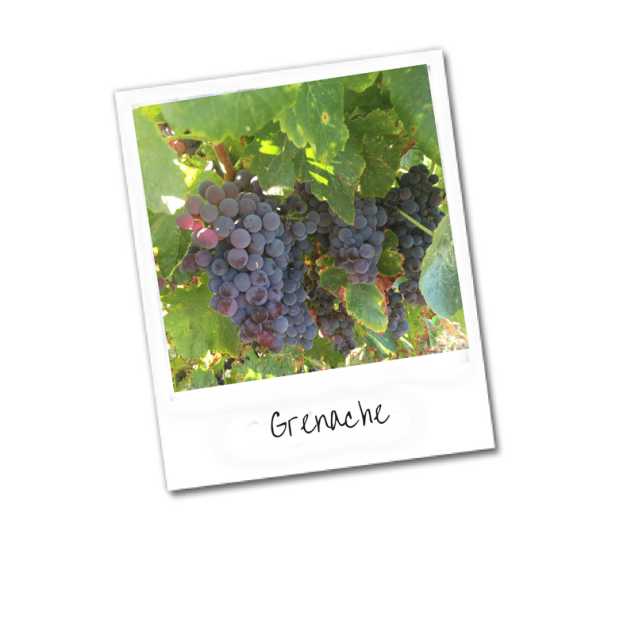 Dünyada en yaygın olan kırmızı üzüm çeşitlerinden biridir. Granache üzümü İspanya başta olmak kaydıyla Fransa Rhöne bölgesinde oldukça geniş bir alanda ekimi yapılmaktadır. Mor renkli ve bağcılığı nispeten kolay olan üzüm çeşididir. Sıcak iklimlere ihtiyaç duyar. Kabukları ince olması nedeniyle rose şarap yapımında sık kullanılır. Genellikle yıllandırılmayan genç, taze şarap yapımında kullanılır ancak aynı zamanda Cotes-du-Rhone ve Chateauneuf-du-Pape şaraplarının temel üzümüdür. Ülkemizde granache  üzümünü  kullanan   başlıca üretici  ve  markaları  aşağıdaki  gibidir.Barbare Elegance : Granache - Syrah - MourvedreBüyülübağ  & Vedat Milör: Granache – AdakarasıDoluca DLC : GranacheL.A Wines İdol: Granache – SyrahSevilen R: Granache RoseUsca Sonnet: Granache Rose 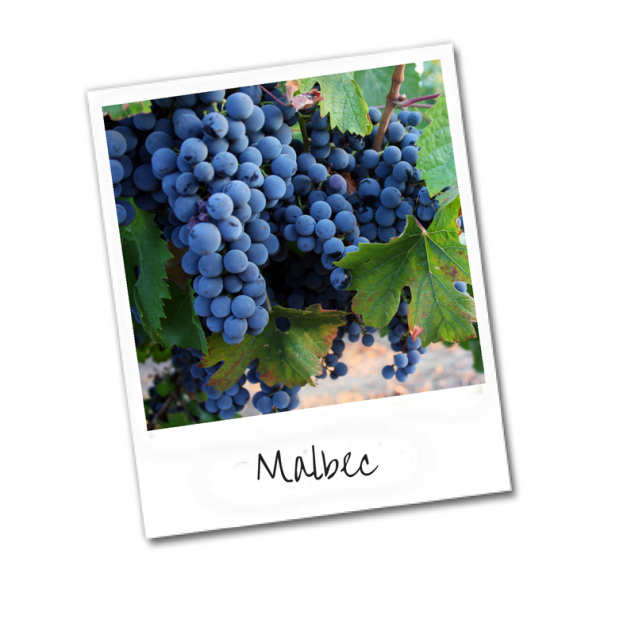 Malbec ÜzümüFransa’nın “Bordeaux-Cahors” bölgesi kökenli kırmızı bir üzüm çeşididir. Çok koyu renkli, kabuğu oldukça kalın ve tanenli bir üzümdür. Siyaha yakın rengi nedeniyle kara şarapta (Vin Noir)  denilmektedir. Fransız Bordeoux şarapları yapımında kullanılan 6 üzüm çeşidinden biridir. Yeni Dünya şarapçılığının önemli temsilcisi Arjantin, malbec üzümü ile anılmaktadır. Arjantin, And Dağları, Mendoza Bölgesi ve Malbec üzümü kopmaz bir dörtlüdür. Malbec üzümünü kullanan başlıca üretici ve markaları aşağıdaki gibidir.Chamlija Istranca: Malbec-Merlot-Cabernet Sauvignon-Cabernet Franc -Petit VerdotCezz: Malbec ( Bulunabilirse )Corvus: MalbecGülor Cot’n: Malbec-Petit Verdot-MerlotKavaklıdere Egeo: MalbecLikya Wines: MalbecSangiovese Üzümü 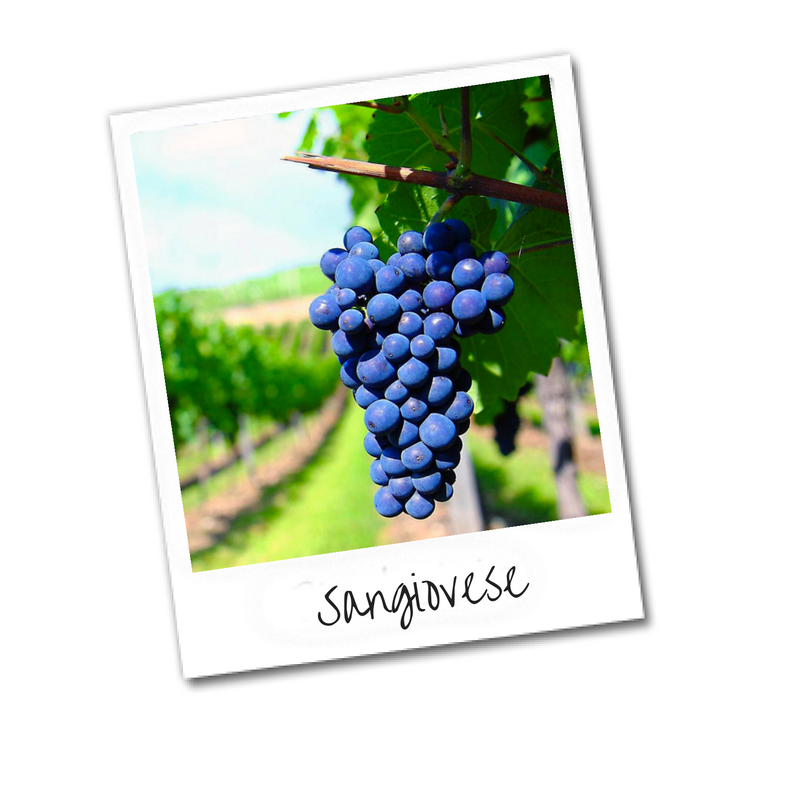 Sangiovese kırmızı bir İtalyan üzümüdür.  Adını “Jüpiter’in Kanı” anlamına gelen “Sanguis Jovis”den  geldiği sanılmaktadır. İnce kabukludur ve uzun bir olgunlaşma dönemine ihtiyaç duyar. Bu üzümden Orta gövdeli, taneni ve asidi güçlü şaraplar üretilir. Toskana başta olmak kaydıyla olmak üzere Latium, Romana, Umbrien, Marken,  bölgelerinde yaygın bir üzüm çeşididir. Bir İtalyan şarap klasiği olan Chianti şaraplarının en önemli üzümüdür. Sangiovese üzümünü kullanan başlıca üretici ve markaları aşağıdaki gibidir.Gülor G: Sangiovese- MontepulcianoKayra Vintage: SangioveseL.A Wines Mon Reve: Sangiovese RoseL.A Wines Consensus: SangioveseNif Bağları: SangioveseNif Bağları Aegean Blend: Sangiovese-Syrah-MerlotZinfandel Üzümü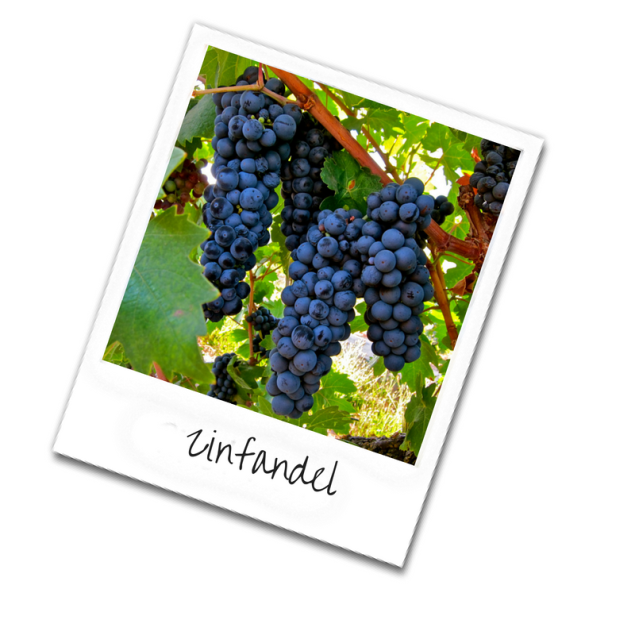 Zinfandel Avrupa kökenli olan kırmızı bir üzümdür. İtalya'daki adı Primitivo'dur. Yeni dünya şaraplarının önemli bir figürü olan Kaliforniya Bölgesi ile anılmaktadır artık. Zinfandel, taneni yüksek, gövdeli, yoğun meyve aromalarının hakim olduğu şaraplar demektir. Bir başka özelliği de  görece olarak diğer  kırmızı  şaraplardan daha  yüksek  alkollü  olmasıdır. Bu güçlü üzümden ülkemizde de bilinen “White Zinfandel”  olarak  adlandırılan roseler de yapılaması, onun  çok  yönlü  bir  üzüm  olduğunun  göstergesidir.  Zinfandel üzümünü kullanan başlıca üretici ve markaları aşağıdaki gibidir.Chateau Nuzun: Zinfandel-Cabernet Sauvignon-Merlot-Syrah RoseKarnas Vineyards :  ZinfandelKarnas Vineyards :  Zinfandel RoseKayra Vintage: ZinfandelAmadeus : Zinfandel Amadeus : Zinfandel  RosePinot Gris Üzümü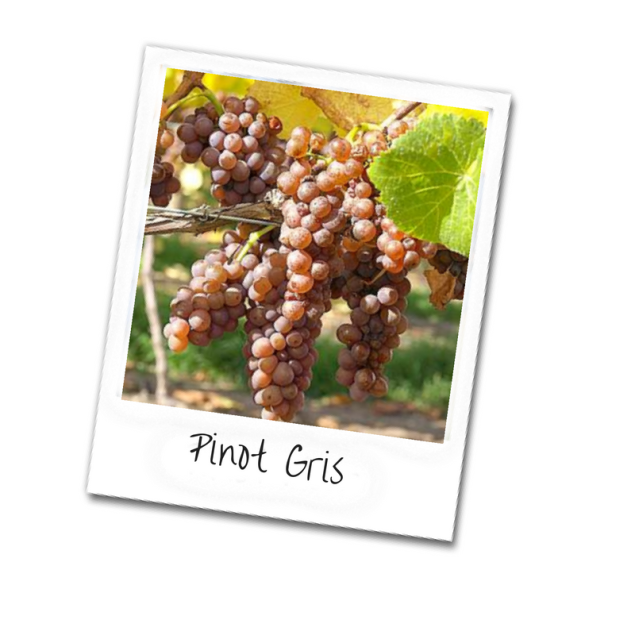 Pinot Gri, İtalya’nın dünyadaki en popüler beyaz üzümlerindendir. Pinot Noir Kırmızı üzümünün kolonlanmak suretiyle üretilmiştir. İtalyanlar, Pinot Grigio, Fransızlar Pinot Gris, Almanlar ise ise Grauburgunder olarak adlandırmaktadır. Biz Pinot Gris olarak devam edelim. Açık altın sarısı, yüksek asitli ve yüksek alkollü şaraplar üretilir. Rose yapımına çok uygundur. Beyaz şarapları ile Dünyaca ünlü Fransa, Alsace Bölgesi şaraplarının en önemli üzümlerinden birisidir. Yeni Zelanda, Avusturya, Güney Afrika, Arjantin, Amerika -Kaliforniya başta olmak kaydıyla “Yenidünya“ şaraplarının aranan bir üzümdür. Pinot Gris ( Pinot Grigio ) üzümünü kullanan başlıca üretici ve markaları aşağıdaki gibidir.Arcadia Gri: Pinot Gris – Sauvignon GrisArcadaia Mono: Pinot GrisArcadaia Mono: Pinot Gris RoseBaşka bir yazımda az bilinen yabancı üzüm olarak; Grillo, Marsanne, Montepuiciano, Mourvedre, Nero D'Avola, Petit Verdot, Pinot Meunier, Pinot Noir, Rosanne, Solaris, Tempranillo,  Viognier üzümlerini inceleyeceğiz.Az bilinen yerli üzümlerimizde haksızlık yapmayacağız. Acıkara, Adakarası, Beylerce, Çalkarası, Karalahna, Karaoğlan, Karasakız, Papazkarası, Yapıncak üzümlerini de inceleyeceğiz.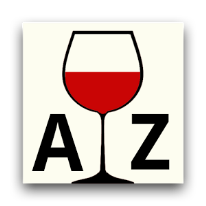 Şarap Sözlüğü: Teruar ne demektir?Toprak anlamına gelen “terra” kelimesinden geldiği tahmin edilmektedir. Fransızcası  terroir. Mükemmel şaraplar üretmek için 3 temel unsur gereklidir;  üzümün ekildiği toprağın yapısı, bu bölgenin iklim özellikleri ve üzüm yetiştirilen bağın bitki örtüsü ve konumu, kısaca toprak, iklim ve konum diyebiliriz. Bu üç özellik şarabın kalitesi için çok önemlidir. Bu üçlünün bütününe  teruar diyebiliriz.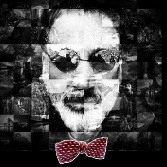 Şakir AkışıkSatış ve Pazarlama Danışmanı - Dijital Pazarlama Danışmanı Ekonomist olan Şakir Akışık; iş hayatına 1987 yılında Koç Holding'e bağlı Düzey Pazarlama A.Ş.'de başlamıştır. 17 yıl Düzey Pazarlama AŞ'de sırası ile Adana, Antalya, Ankara, Azerbeycan, İstanbul Bölge Müdürlüğü sonrasında Türkiye Satış Müdürlüğü yapmıştır. Şarap sektörüne geçişi Kavaklıdere şarapları sayesinde olmuştur. 2004 yılında Kavaklıdere - Kavmar A.Ş.'de Genel Satış Koordinatörlüğü, 2007 yılında Doluca Pazarlama A.Ş.'de Türkiye Bölgeler Müdürlüğü görevini yürütmüştür.2009 yılında kurduğu Silis Danışmanlık şirketi ile Alışveriş merkezlerine konsept mağazacılık konusunda, reklam sektörüne ve şarap üreticilerine "Satış ve Satış yönetimi" konusunda danışmanlık hizmeti vermektedir.Nisan 2009 itibariyle, Silis Danışmanlık ve Anatolian Vineyards bir dizi ortak projede işbirliği yapmıştır.Ocak 2010 tarihi itibariyle Vinovasyon Ltd Şti kurucularındandır.​Halen Silis Danışmanlık çatısı  altında  satış danışmanlığı  hizmeti  vermektedir.M : sakira@silisdanismanlık.comC : 0532 234 38 64